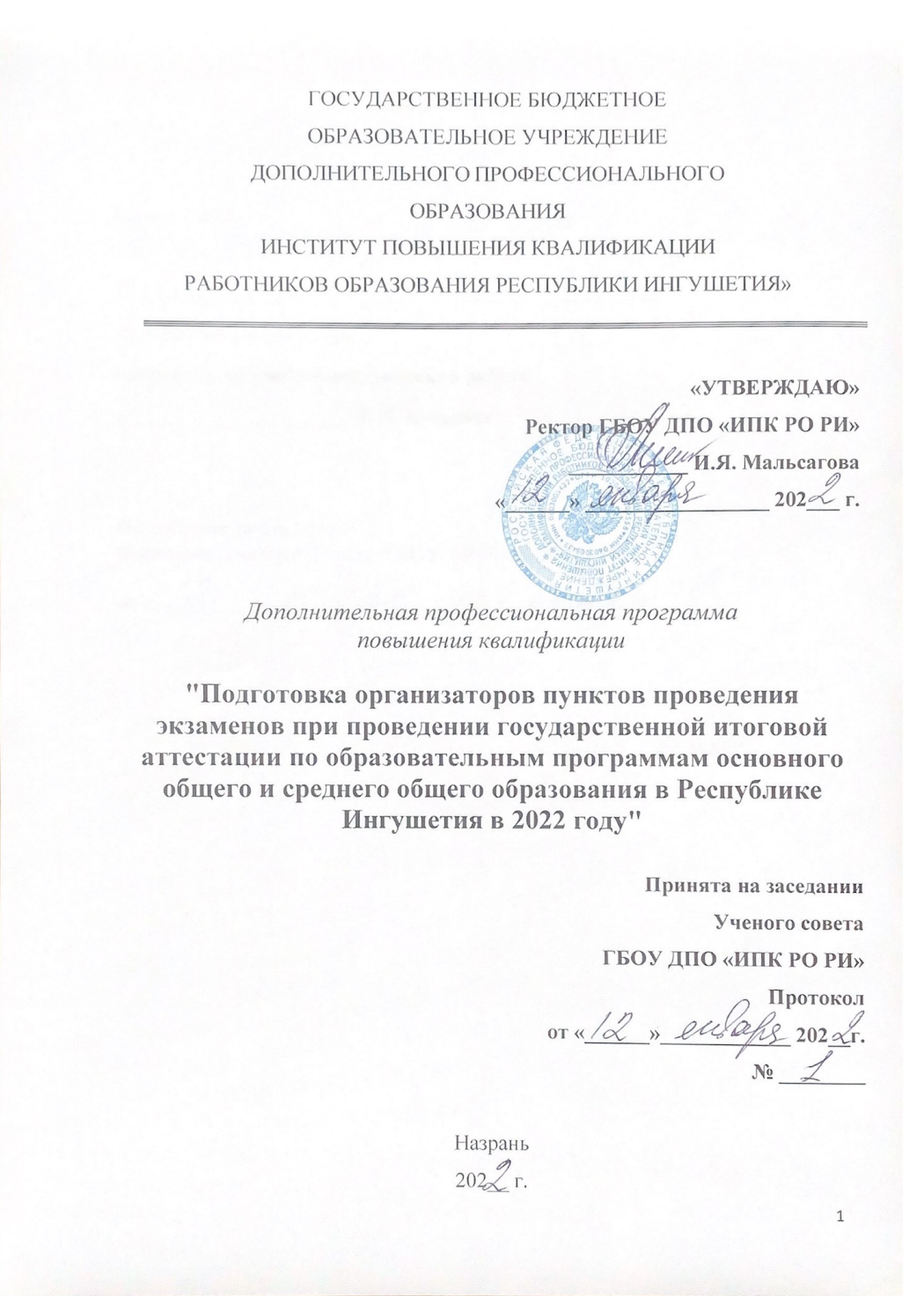 Раздел 1. «Характеристика программы»Цель реализации программы      Формирование/совершенствование профессиональных компетенций
организаторов пунктов проведения экзаменов (далее – ППЭ) при проведении
государственной итоговой аттестации обучающихся по образовательным
программам основного общего и среднего общего образования (далее – ГИА-9/ГИА-11) в Республике Ингушетия. Совершенствуемые компетенцииПланируемые результаты обучения1.3. Категория обучающихся: уровень образования – высшее образование, область профессиональной деятельности – основное общее, среднее общее образование. 1.4. Формы обучения: очная.1.5. Трудоемкость программы: 18 часов. 1.6. Режим занятий: длительность одного занятия не более 4 часов.Раздел 2. «Содержание программы»2.1. Учебный (тематический) план2.2. Учебная программаРаздел 3. «Формы аттестации и оценочные материалы»      В процессе освоения программы планируется проведение контроля успеваемости.       Контроль успеваемости проводится в форме тестирования.         Входное тестирование проводится с целью определения имеющегося у слушателя уровня профессиональных знаний, умений и предполагает выполнение на учебной платформе теста из 20 тестовых заданий в электронном виде с использованием одного или нескольких типов заданий с выбором одного или нескольких вариантов ответа. Критерии оценивания: во входном тестировании предусмотрена оценка 1 балл за каждый верный ответ на тестовое задание при возможном максимальном количестве баллов – 20. Тест считается пройденным при успешном выполнении слушателем не менее 60% тестовых заданий. Оценивание: «зачтено»/ «не зачтено».         С целью определения качества освоения дополнительной профессиональной программы повышения квалификации осуществляется проведение сравнительного анализа данных входного тестирования и результатов итоговой аттестации.        Итоговая аттестация. Итоговая аттестация проводится в виде аттестационного испытания – зачета. Зачет проводится в форме тестирования в электронном виде с использованием одного или нескольких типов заданий с выбором одного или нескольких вариантов ответа, установления верной последовательности ответов, установления верного соответствия вариантов ответов. Требования: Структура теста аналогична структуре учебного (тематического) плана: в тесте представлены вопросы по всем темам и разделам, изучаемым в каждом модуле учебного (тематического) плана. Для проведения тестирования используется тест, состоящий из 30 тестовых заданий, которые выбираются автоматически из банка заданий в соответствии со спецификацией вопросов для организаторов ППЭ Рекомендуемое время проведения тестирования – 45 минут. Критерии оценивания: Оценка «зачтено» – при 80% и более правильных ответов в тесте. Оценивание: «зачтено» / «не зачтено». Раздел 4. «Организационно-педагогические условия реализации программы»4.1. Учебно-методическое обеспечение и информационное обеспечение программыНормативные правовые акты и инструктивные документы: 1. Федеральный закон от 29.12.2012 № 273-ФЗ «Об образовании в Российской Федерации» [Электронный ресурс] URL: https://base.garant.ru/77308190/ (дата обращения: 20.09.2022). 2. Федеральный закон от 27.07.2006 № 152-ФЗ «О персональных данных» [Электронный ресурс] URL: http://www.consultant.ru/document/cons_doc_LAW_61801/ (дата обращения: 20.09.2022). 3. Федеральный закон от 27.07.2006 № 149-ФЗ «Об информации, информационных технологиях и защите информации» [Электронный ресурс] URL: http://www.consultant.ru/document/cons_doc_LAW_61798/ (дата обращения: 20.09.2022). 4. Постановление Правительства Российской Федерации от 01.11.2012 № 1119 «Об утверждении требований к защите персональных данных при их обработке в информационных системах персональных данных». [Электронный ресурс] URL: http://base.garant.ru/70252506/ (дата обращения: 20.09.2022). 5. Федеральный закон от 30.12.2001 № 195 «Кодекс Российской Федерации об административных правонарушениях». [Электронный ресурс] URL: http://www.consultant.ru/document/cons_doc_LAW_34661/ (дата обращения: 20.09.2022). 6. Приказ Министерства образования и науки Российской Федерации от 28.06.2013 № 491 «Об утверждении порядка аккредитации граждан в качестве общественных наблюдателей при проведении государственной итоговой аттестации по образовательным программам основного общего и среднего общего образования, всероссийской олимпиады школьников и олимпиад школьников». [Электронный ресурс] URL: https://www.mos.ru/donm/documents/normativnye-pravovye-akty/view/167765220/ (дата обращения: 20.09.2022). 7. Приказ Федеральной службы по надзору в сфере образования и науки от 17.12.2013 № 1274 «Об утверждении Порядка разработки, использования и хранения контрольных измерительных материалов при проведении государственной итоговой аттестации по образовательным программам основного общего образования и Порядка разработки, использования и хранения контрольных измерительных материалов при проведении государственной итоговой аттестации по образовательным программам среднего общего образования». [Электронный ресурс] URL: https://base.garant.ru/70611022/ (дата обращения: 20.09.2022). № п/пКомпетенцияКод трудовых функцийНаправление подготовки «Педагогическое образование» 44.04.01№ п/пКомпетенцияКод трудовых функцийКод компетенции1Способен осуществлять и оптимизировать профессиональную деятельность в соответствии с нормативными правовыми актами в сфере образования и нормами профессиональной этикиА/01.6 В/02.6 В/03.6ОПК-1№Знать - уметьНаправление подготовки «Педагогическое образование» 44.04.01№Знать - уметьКод компетенцииЗнать: Нормативные правовые документы (далее – НПА), определяющие порядок, процедуру подготовки и проведения ГИА-9/ ГИА-11, в том числе как части учебного процесса. Применяемые при проведении ГИА9/ГИА-11 технологии. Уметь: Ориентироваться в актуальных нормативных правовых документах федерального и регионального уровней, регламентирующих деятельность по подготовке и проведению ГИА-9/ГИА-11.ОПК-1Знать:Требования к организации, подготовке помещений,
техническому оснащению ППЭ с учетом специфики
назначения помещений, категорий участников, формы
ГИА-9, в соответствии с применяемыми в ППЭ технологиями. Организационно-технологическую процедуру проведения ГИА-9 в день проведения
экзамена на этапе организации входа в ППЭ инструктажа участников, процедуры проведения экзамена, завершения экзамена в аудитории.
Особенности проведения основного государственного экзамена (далее – ОГЭ) по отдельным учебным предметам (русский язык, литература, физика, химия).
Формы обеспечения объективности при проведении экзамена: общественное наблюдение. Порядок подачи  апелляции о нарушении установленного порядка
проведения ГИА-9. НПА в части проведения экзамена в ППЭ.
Алгоритм передачи экзаменационных материалов (далее – ЭМ) из аудитории в помещение для руководителя ППЭ. НПА, регламентирующие
проведение этапа завершения экзамена в ППЭ. Административную ответственность, предусмотренную Кодексом Российской Федерации об административных правонарушениях и дисциплинарную ответственность
работников образовательных организаций, направляемых для участия в проведении ГИА-9; действия сотрудников ППЭ при возникновении
чрезвычайных непредвиденных ситуаций.Уметь:
Составлять планы последовательных действий работников на этапе проведения ГИА-9 в ППЭ в день проведения экзамена с учетом особенностей проведения
ОГЭ по отдельным учебным предметам (русский язык,
литература, физика, химия), на этапе организации входа
в ППЭ, инструктажа участников, процедуры проведения экзамена, завершения экзамена в аудитории. Осуществлять контроль соблюдения
порядка проведения ГИА-9. Соблюдать порядок подачи апелляции о нарушении установленного порядка проведения ГИА-9. Работать с ведомостями,
протоколами и актами, используемыми в ППЭ. Проектировать деятельность работников по подготовке ППЭ в заданных условиях: с учетом специфики
назначения помещений. Разрабатывать планы последовательных действий работников ППЭ на этапе завершения экзамена: сбор ЭМ, комплектование и
упаковка ЭМ для дальнейшей передачи в помещение для руководителя ППЭ. Работать с ведомостями, протоколами и актами, используемыми в ППЭ на этапе
завершения экзамена в ППЭ .Следовать плану последовательных действий в ППЭ в случае возникновения чрезвычайных непредвиденных
ситуаций при проведении ГИА-9ОПК-1Знать:
Технологические и процедурные особенности проведения ОГЭ в компьютерной форме по информатике и ИКТ, географии, физике, иностранным
языкам. Уметь:
Работать со специализированным программным обеспечением и техническими средствами для проведения ОГЭ в компьютерной форме по информатике и ИКТ, географии, физике и иностранным языкам. Проектировать деятельность по возникновению нештатных ситуаций. Работать с ведомостями, протоколами и актами, используемыми в ППЭ при проведении ОГЭ в компьютерной форме по
информатике и ИКТ, географии, физике и иностранным языкамОПК-1Знать:
Требования к организации, подготовке помещений, техническому оснащению ППЭ с учетом специфики назначения помещений, категорий участников, формы
ГИА-11, в соответствии с применяемыми в ППЭ технологиями. Организационно – технологическую процедуру проведения ГИА-11 в день проведения
экзамена на этапе организации входа в ППЭ, инструктажа участников, процедуры проведения экзамена, завершения экзамена в аудитории.
Особенности проведения единого государственного экзамена (далее – ЕГЭ) по отдельным учебным предметам (информатика и ИКТ, разделы «Аудирование» и «Говорение» экзамена по иностранным языкам). Формы обеспечения
объективности при проведении экзамена: общественное наблюдение. Порядок подачи апелляции о нарушении установленного порядка проведения ГИА-11. НПА в части проведения экзамена в ППЭ. Алгоритм передачи ЭМ из аудитории в помещение для руководителя ППЭ. НПА, регламентирующие
проведение этапа завершения экзамена в ППЭ. Административную ответственность, предусмотренную Кодексом Российской Федерации об административных правонарушениях и дисциплинарную ответственность,
работников образовательных организаций, направляемых для участия в проведении ГИА-11; действия сотрудников ППЭ при возникновении
чрезвычайных непредвиденных ситуаций. Уметь:
Составлять планы последовательных действий работников на этапе проведения ГИА-11 в ППЭ в день проведения экзамена с учетом особенностей проведения
ЕГЭ по отдельным учебным предметам (информатика и ИКТ, разделы «Аудирование» и «Говорение» по иностранным языкам), на этапе организации входа в ППЭ, инструктажа участников, процедуры проведения
экзамена, завершения экзамена в аудитории 
Осуществлять контроль соблюдения порядка проведения ГИА-11. Соблюдать порядок подачи апелляции о нарушении установленного порядка
проведения ГИА-11. Работать с ведомостями, протоколами и актами, используемыми в ППЭ. Следовать плану последовательных действий в ППЭ на
этапе завершения экзамена: сбор ЭМ, комплектование и упаковка ЭМ для дальнейшей передачи в помещение для руководителя ППЭ. Работать с ведомостями, протоколами и актами, используемыми в ППЭ на этапе завершения экзамена в ППЭ. Следовать плану последовательных действий в ППЭ в случае возникновения чрезвычайных непредвиденных
ситуаций при проведении ГИА-11ОПК-1Знать:
Технологические и процедурные особенности проведения ЕГЭ в компьютерной форме по информатике и ИКТ, разделов «Аудирование» и
«Говорение» по иностранным языкам. Уметь:
Работать со специализированным программным обеспечением и техническими средствами для проведения ЕГЭ в компьютерной форме по
информатике и ИКТ, разделов «Аудирование» и «Говорение» экзамена по иностранным языкам. Проектировать деятельность по возникновению
нештатных ситуаций. Работать с ведомостями, протоколами и актами, используемыми в ППЭ при проведении ЕГЭ в компьютерной форме по
информатике и ИКТ, разделов «Аудирование» и «Говорение» экзамена по иностранным языкам.ОПК-1Знать:
Особенности процедуры проведения ГИА-9/ГИА-11 для участников с ограниченными возможностями здоровья, инвалидов, детей-инвалидов (далее –
участники с ОВЗ), в том числе в форме государственного выпускного экзамена (далее – ГВЭ). Уметь:
Обеспечивать условия, учитывающие состояние здоровья, особенности психофизического развития участников ГИА-9/ГИА-11 с ОВЗ.ОПК-1№Наименование разделов (модулей) и темТрудоемкостьАудиторные учебные занятияАудиторные учебные занятияВнеауди-торная работаФормыаттестации иконтроля№Наименование разделов (модулей) и темТрудоемкостьЛекция Практическое занятиеСамостоятельная работа1Входной контроль11Входное тестирование2Тема 1.НПА, регламентирующие проведение ГИА-9/ГИА-11. Обеспечение информационной безопасности процедуры проведения ГИА-9/ГИА-11 в ППЭ. Соблюдение работниками морально-
этических норм при участии в проведении экзаменов113Тема 2. Проведение ГИА-9 в ППЭ. Процедурные и
технологические особенности организации и
проведения ОГЭ в ППЭ. Нарушение установленного порядка проведения ГИА-9.
Административная ответственность, предусмотренная Кодексом Российской Федерации об административных правонарушениях и
дисциплинарная ответственность работников
ППЭ ГИА-9; действия сотрудников ППЭ при
возникновении чрезвычайных непредвиденных ситуаций.42,510,54Тема 3. Технологические и процедурные особенности
проведения ОГЭ в компьютерной форме31,510,55Тема 4. Проведение ГИА-11 в ППЭ. Процедурные и
технологические особенности организации и
проведения ЕГЭ в ППЭ. Нарушение установленного порядка проведения ГИА- 11.
Административная ответственность, предусмотренная Кодексом Российской Федерации об административных правонарушениях и
дисциплинарная ответственность работников
ППЭ ГИА-11; действия сотрудников ППЭ при
возникновении чрезвычайных непредвиденных ситуаций.42,510,56Тема 5. Технологические и процедурные особенности
проведения ЕГЭ в компьютерной форме по
информатике и ИКТ и разделов «Аудирование» и
«Говорение» по иностранным языкам31,510,57Тема 6.Особенности организации и проведения ГИА-9/ГИА-11 для участников с ОВЗ.
Особенности процедуры проведения ГВЭ в ППЭ.1110Итоговая аттестация11тестированиеИтого:18945Темы Виды учебных занятий, учебных работСодержаниеВходной контрольСамостоятельная работа (1 час)Входной контроль в форме электронного тестирования с целью определения начального уровня знаний лиц, привлекаемых к проведению ГИА-9/ГИА-11 в качестве членов ГЭК. Входное тестированиеТема 1. Порядок и процедура проведения ГИА9/ГИА-11. Нормативные правовые акты, регламентирующие порядок и процедуру проведения ГИА9/ГИА-11. Общие положения.Самостоятельная работа (1 час)Ознакомление с видеолекцией по теме. Самостоятельное изучение НПА, регламентирующих проведение ГИА-9/ГИА-11, инструктивных методических материалов для работников ППЭ по процедуре подготовки и проведения ГИА-9/ГИА-11 в формах ОГЭ/ЕГЭ и ГВЭ. Ознакомление с официальными информационными ресурсами по вопросам организации и проведения ГИА-9/ГИА-11. Тема 2. Организация и проведение ГИА-9 в ППЭ на базе образовательных организаций. Административная ответственность, предусмотренная Кодексом Российской Федерации об административных правонарушениях и дисциплинарная ответственность работников ППЭ ГИА-9; действия сотрудников ППЭ при возникновении чрезвычайных непредвиденных ситуаций.Лекция (1,5 часа)Организационно-технологическая процедура проведения экзамена на подготовительном этапе. Анализ НПА в части подготовки мероприятий в ППЭ. Разработка планов последовательных действий работников в рамках, заданных тем/ситуаций, поиск ошибок в предложенных планах. Заполнение шаблонов форм, используемых при проведении экзамена в ППЭ: ведомостей, протоколов и актов, служебных записок. Моделирование ситуаций для заполнения форм. Моделирование порядка получения ЭМ по сети Интернет. Проведение ГИА-9 в ППЭ: Организация входа участников в ППЭ: проверка документов, удостоверяющих личность, наличия участников в списках распределения в ППЭ, проверка наличия средств, запрещенных к использованию на экзамене. Распределение участников по аудиториям ППЭ. Изучение процедуры проведения экзамена на этапе выполнения участниками экзаменационной работы. Общественное наблюдение в ППЭ. Требования к присутствию представителей средств массовой информации (далее – СМИ) в ППЭ. Контроль отсутствия посторонних лиц в ППЭ, соблюдения лицами, привлекаемыми к проведению ГИА-9, порядка проведения ГИА-9. Досрочное завершение экзамена участником по уважительной причине: действия работников ППЭ, документационное сопровождение. Распределение участников экзамена по рабочим местам в аудитории. Инструктаж участников экзамена, заполнение регистрационных полей бланков участниками экзамена. Выдача дополнительного бланка ответов. Ознакомление с процедурой завершения экзамена в ППЭ. Порядок завершения экзамена в аудитории ППЭ: объявление о скором завершении и о завершении выполнения экзаменационной работы, сбор ЭМ, оформление необходимых ведомостей, протоколов и др. Передача ЭМ из аудитории в помещение для руководителя ППЭ. Комплектование ЭМ: для передачи в помещение руководителя ППЭ. Функциональные обязанности руководителя ППЭ, члена ГЭК, организаторов в ППЭ при завершении экзамена в аудитории ППЭ и в ППЭ. Документационное сопровождение данного этапа проведения экзамена. Административная ответственность, предусмотренная Кодексом Российской Федерации об административных правонарушениях и дисциплинарная ответственность работников образовательных организаций, направляемых для участия в проведении ГИА-9. Действия работников ППЭ при возникновении чрезвычайных непредвиденных ситуаций (при обнаружении письменных заметок на руке участника (в том числе в процессе их нанесения), при попытке (в том числе не преднамеренной) выхода в Интернет участником экзамена и др.)Тема 2. Организация и проведение ГИА-9 в ППЭ на базе образовательных организаций. Административная ответственность, предусмотренная Кодексом Российской Федерации об административных правонарушениях и дисциплинарная ответственность работников ППЭ ГИА-9; действия сотрудников ППЭ при возникновении чрезвычайных непредвиденных ситуаций.Практическое занятие (0,5 часа)Анализ методических рекомендаций о порядке подготовки помещений ППЭ: подготовка материально-технических условий для проведения ГИА-9 (ОГЭ, ГВЭ), в соответствии с применяемыми в ППЭ технологиями. Подготовка схем и алгоритмов последовательных действий работников ППЭ, на примерах, заданных тем/ситуаций во время проведения экзамена. Работа с формами, использующимися при подготовке ППЭ – их заполнение. Выполнение практических заданий по организационно-технологической процедуре проведения экзамена на подготовительном этапе. Разработка планов последовательных действий работников в части организационно-технологической подготовки к проведению экзамена, регистрация лиц, привлекаемых к проведению ГИА-9, инструктаж, назначение ответственных организаторов в аудитории, контроль отсутствия посторонних лиц в ППЭ. Моделирование ситуаций для заполнения форм, используемых при проведении экзамена в ППЭ. Анализ документационного сопровождения этапа. Рассмотрение и обсуждение этапов организации и проведения ГИА-9 в ППЭ. Последовательное изложение действий работников ППЭ в рамках заданных ситуаций. Сопоставление предложенных действий c функциональными обязанностями работников ППЭ. Соблюдение специалистами профессиональной и служебной этики, морально-этических норм при проведении экзамена. Моделирование нештатных ситуаций.Тема 2. Организация и проведение ГИА-9 в ППЭ на базе образовательных организаций. Административная ответственность, предусмотренная Кодексом Российской Федерации об административных правонарушениях и дисциплинарная ответственность работников ППЭ ГИА-9; действия сотрудников ППЭ при возникновении чрезвычайных непредвиденных ситуаций.Самостоятельная работа (2 часа)Ознакомление с теоретическим материалом и выполнение практических заданий по изучаемой теме. Самостоятельная работа на тему: «Готовность ППЭ: использование нормативных правовых актов и инструктивно-методической документации регионального и федерального уровней, регламентирующих деятельность работников ППЭ на этапе подготовки ППЭ»: анализ НПА и инструктивно-методической документации в соответствии с полученным заданием (готовность ППЭ к экзаменам по различным учебным предметам, формам проведения ГИА-9, с учетом специфики назначения помещения, в котором организуется ППЭ и прочими условиями, отраженными в задании). Рассмотрение НПА в части подготовительных мероприятий в ППЭ. Ознакомление с формами, используемыми при проведении экзамена в ППЭ: ведомости, протоколы и акты, служебные записки. Ознакомление с теоретическим материалом и выполнение практических заданий по изучаемой теме. Работа с кейсами на тему «Действия работников ППЭ при возникновении нештатных ситуаций». Тема 3. Технологические и процедурные особенности проведения ОГЭ в компьютерной форме.Лекция (1 час)Особенности проведения ОГЭ по информатике и ИКТ, географии, физике, иностранным языкам в компьютерной форме. Техническая подготовка и контроль технической готовности ППЭ: материально-техническое обеспечение ППЭ, функции работников ППЭ. Процедура проведения экзамена.Тема 3. Технологические и процедурные особенности проведения ОГЭ в компьютерной форме.Практическое занятие (1 час)Анализ инструкций для работников ППЭ, используемых при проведении экзаменов в компьютерной форме. Построение плана последовательных действий работников ППЭ на всех этапах подготовки и проведения экзамена в компьютерной форме по информатике и ИКТ, географии, физике, иностранным языкам. Подбор примеров нештатных ситуаций, возникающих в ходе проведения экзамена в компьютерной форме. Анализ и обсуждение примеров нештатных ситуаций, действий работников по их разрешению и/или предупреждению.Тема 3. Технологические и процедурные особенности проведения ОГЭ в компьютерной форме.Самостоятельная работа (1 час)Ознакомление с принципами работы программного обеспечения, ознакомление с обучающими видеороликами по процедуре проведения экзамена. Сопоставление предложенных действий работников ППЭ на различных этапах подготовки и проведения экзамена. Функциональные обязанности руководителя ППЭ, члена ГЭК, организаторов в ППЭ при проведении экзамена. Тема 4. Нарушения установленного порядка проведения ГИА-9, апелляции о нарушении установленного порядка проведения ГИА-9.Лекция (1,5 часа)Нормативные правовые документы, определяющие нарушения порядка проведения ГИА-9 участниками экзамена и лицами, привлекаемыми к проведению ГИА-9: действия работников ППЭ. Порядок действий члена ГЭК при подаче участником апелляции о нарушении установленного порядка проведения ГИА-9. Процедура удаления с экзамена лиц, нарушивших и/или допустивших нарушение установленного порядка проведения ГИА-9 в ППЭ.Тема 4. Нарушения установленного порядка проведения ГИА-9, апелляции о нарушении установленного порядка проведения ГИА-9.Практическое занятие (0,5 час)Подбор примеров нарушения установленного Порядка проведения ГИА-9 лицами, присутствующими в ППЭ в день проведения экзамена с использованием НПА регионального и федерального уровней. Анализ и обсуждение примеров нарушения Порядка проведения ГИА-9. Построение плана последовательных действий члена ГЭК при подаче участником апелляции о нарушении установленного Порядка проведения ГИА-9.Тема 4. Нарушения установленного порядка проведения ГИА-9, апелляции о нарушении установленного порядка проведения ГИА-9.Самостоятельная работа (1 час)Проектирование схем действий работников ППЭ при нарушении порядка проведения ГИА-9 участниками экзамена и лицами, привлекаемыми к проведению ГИА-9. Организация деятельности работников ППЭ при подаче участником апелляции о нарушении установленного порядка проведения ГИА-9, при удалении с экзамена лиц, нарушивших и/или допустивших нарушение установленного порядка проведения ГИА-9 в ППЭ. Тема 5. Организация и проведение ГИА-11 в ППЭ на базе образовательных организаций. Административная ответственность, предусмотренная Кодексом Российской Федерации об административных правонарушениях и дисциплинарная ответственность работников ППЭ ГИА-11; действия сотрудников ППЭ при возникновении чрезвычайных непредвиденных ситуаций..Лекция (1,5 часа)Организационно-технологическая процедура проведения экзамена на подготовительном этапе. Анализ НПА в части подготовки мероприятий в ППЭ. Разработка планов последовательных действий работников в рамках заданных тем/ситуаций, поиск ошибок в предложенных планах. Заполнение шаблонов форм, используемых при проведении экзамена в ППЭ: ведомостей, протоколов и актов, служебных записок. Моделирование ситуаций для заполнения форм. Моделирование порядка получения ЭМ по сети Интернет. Проведение ГИА-11 в ППЭ: Организация входа участников в ППЭ: проверка документов, удостоверяющих личность, наличия участников в списках распределения в ППЭ, проверка наличия средств, запрещенных к использованию на экзамене, распределение участников по аудиториям ППЭ. Изучение процедуры проведения экзамена на этапе выполнения участниками экзаменационной работы. Общественное наблюдение в ППЭ. Требования к присутствию представителей СМИ в ППЭ. Контроль отсутствия посторонних лиц в ППЭ, соблюдения лицами, привлекаемыми к проведению ГИА-11, порядка проведения ГИА-11. Досрочное завершение экзамена участником по уважительной причине: действия работников ППЭ, документационное сопровождение. Распределение участников экзамена по рабочим местам в аудитории. Инструктаж участников экзамена, заполнение регистрационных полей бланков участниками экзамена. Выдача дополнительного бланка ответов. Ознакомление с процедурой завершения экзамена в ППЭ. Порядок завершения экзамена в аудитории ППЭ: объявление о скором завершении и о завершении выполнения экзаменационной работы, сбор ЭМ, оформление необходимых ведомостей, протоколов и др. Комплектование ЭМ: для передачи в помещение руководителя ППЭ. Передача ЭМ из аудитории в помещение для руководителя ППЭ. Функциональные обязанности руководителя ППЭ, члена ГЭК, организаторов в ППЭ при завершении экзамена в аудитории ППЭ и в ППЭ. Документационное сопровождение данного этапа проведения экзамена. Административная ответственность, предусмотренная Кодексом Российской Федерации об административных правонарушениях и дисциплинарная ответственность работников образовательных организаций, направляемых для участия в проведении ГИА-11. Действия работников ППЭ при возникновении чрезвычайных непредвиденных ситуаций (при обнаружении письменных заметок на руке участника (в том числе в процессе их нанесения), при попытке (в том числе не преднамеренной) выхода в Интернет участником экзамена и др.).Тема 5. Организация и проведение ГИА-11 в ППЭ на базе образовательных организаций. Административная ответственность, предусмотренная Кодексом Российской Федерации об административных правонарушениях и дисциплинарная ответственность работников ППЭ ГИА-11; действия сотрудников ППЭ при возникновении чрезвычайных непредвиденных ситуаций..Практическое занятие (0,5 часа)Анализ методических материалов о порядке подготовки средств видеонаблюдения, помещений ППЭ: подготовка материально-технических условий для проведения ГИА-11 (ЕГЭ, ГВЭ), в соответствии с применяемыми в ППЭ технологиями (получение ЭМ по сети Интернет, печать ЭМ в аудиториях, сканирование ЭМ в ППЭ). Разработка алгоритма действий по работе с разделом «Мониторинг». Работа с тренажером по порядку выставления статусов контроля технической готовности на специализированном программном обеспечении «Станция авторизации». Подготовка схем и алгоритмов последовательных действий работников ППЭ на примерах заданных тем/ситуаций во время проведения экзамена. Работа с формами, использующимися при подготовке ППЭ – их заполнение. Отработка навыков комплектования и передачи форм по сети Интернет. Выполнение практических заданий по организационно-технологической процедуре проведения экзамена на подготовительном этапе. Анализ НПА в части подготовки мероприятий в ППЭ. Разработка планов последовательных действий работников в рамках заданных тем/ситуаций, поиск ошибок в предложенных планах. Заполнение шаблонов форм, используемых при проведении экзамена в ППЭ: ведомостей, протоколов и актов, служебных записок. Моделирование ситуаций для заполнения форм. Моделирование порядка получения ЭМ по сети Интернет. Рассмотрение и обсуждение этапов организации и проведения ГИА-11 в ППЭ. Разработка алгоритмов действий работников ППЭ при работе со Станциями, используемыми для технологии печати ЭМ в аудиториях ППЭ. Сопоставление предложенных действий c функциональными обязанностями работников ППЭ. Моделирование нештатных ситуаций. Анализ предложенных схем действий работников ППЭ в рамках нештатных ситуаций. Соблюдение специалистами профессиональной и служебной этики, морально-этических норм при проведении экзамена. Работа с кейсами на тему: «Действия работников ППЭ при возникновении нештатных ситуаций». Анализ инструкций для работников ППЭ: поиск ошибок в предложенных планах последовательных действий работников ППЭ, сопоставление категории работников ППЭ и выполняемой функции. Тема 5. Организация и проведение ГИА-11 в ППЭ на базе образовательных организаций. Административная ответственность, предусмотренная Кодексом Российской Федерации об административных правонарушениях и дисциплинарная ответственность работников ППЭ ГИА-11; действия сотрудников ППЭ при возникновении чрезвычайных непредвиденных ситуаций..Самостоятельная работа (2 часа)Ознакомление с теоретическим материалом и выполнение практических заданий по изучаемой теме. Самостоятельная работа на тему: «Готовность ППЭ: использование нормативных правовых актов и инструктивно-методической документации регионального и федерального уровней, регламентирующих деятельность работников ППЭ на этапе подготовки ППЭ»: анализ НПА и инструктивно-методической документации в соответствии с полученным заданием (готовность ППЭ по различным учебным предметам, формам ГИА-11, с учетом специфики назначения помещения, в котором организуется ППЭ и прочими условиями, отраженными в задании). Изучение порядка работы с аудиоинструкциями для проведения инструктажа участникам ЕГЭ. Тема 6 Технологические и процедурные особенности проведения ЕГЭ в компьютерной формеПрактическое занятие (1 час)Рассмотрение особенностей проведения экзаменов по информатике и ИКТ, иностранным языкам в компьютерной форме. Функциональные обязанности работников ППЭ при проведении экзамена. Рассмотрение нештатных ситуаций, возникающих в ходе проведения экзамена (в том числе технических сбоев), анализ действий работников по их разрешению и/или предупреждениюТема 6 Технологические и процедурные особенности проведения ЕГЭ в компьютерной формеПрактическое занятие (0,5 часа)Рассмотрение особенностей проведения экзамена по иностранным языкам раздел «Аудирование» (организация процедуры прослушивания аудиозаписи). Процедурные и организационные отличия проведения экзамена по иностранным языкам (раздел «Говорение») (специфика контрольных измерительных материалов (далее – КИМ), запись ответов участников экзамена и др.). Процедура проведения экзамена по иностранным языкам (раздел «Говорение») в помещении для руководителя ППЭ, в аудитории подготовки и в аудитории проведения экзамена. Функциональные обязанности работников ППЭ при проведении экзамена. Особенности подготовки ППЭ к экзамену по информатике и ИКТ в компьютерной форме. Разбор нештатных ситуаций в связи с техническими сбоями, порядок действий работников, устранение нештатных ситуаций.Тема 6 Технологические и процедурные особенности проведения ЕГЭ в компьютерной формеСамостоятельная работа (1 час)Ознакомление с принципами работы программного обеспечения, ознакомление с обучающими видеороликами по процедуре проведения экзамена. Проектирование плана последовательных действий работников ППЭ на всех этапах подготовки и проведения экзамена в компьютерной форме в заданных нештатных ситуациях.Тема 7. Нарушение установленного порядка проведения ГИА-11, апелляции о нарушении установленного порядка проведения ГИА-11. аудитории ППЭ ГИА-9/ГИА-11.Лекция  (1,5 часа)Нормативные правовые документы, определяющие нарушения порядка проведения ГИА-11 участниками экзамена и лицами, привлекаемыми к проведению ГИА-11: действия работников ППЭ. Порядок действий члена ГЭК при подаче участником апелляции о нарушении установленного порядка проведения ГИА-11. Процедура удаления с экзамена лиц, нарушивших и/или допустивших нарушение установленного порядка проведения ГИА-11 в ППЭ.Тема 7. Нарушение установленного порядка проведения ГИА-11, апелляции о нарушении установленного порядка проведения ГИА-11. аудитории ППЭ ГИА-9/ГИА-11.Практическое занятие (0,5 часа)Подбор примеров нарушения установленного Порядка проведения ГИА-11 лицами, присутствующими в ППЭ в день проведения экзамена с использованием НПА регионального и федерального уровней. Анализ и обсуждение примеров нарушения Порядка проведения ГИА-11. Построение плана последовательных действий члена ГЭК при подаче участником апелляции о нарушении установленного Порядка проведения ГИА-11.Тема 7. Нарушение установленного порядка проведения ГИА-11, апелляции о нарушении установленного порядка проведения ГИА-11. аудитории ППЭ ГИА-9/ГИА-11.Самостоятельная работа (1 час)Проектирование схем действий работников ППЭ при нарушении порядка проведения ГИА-11 участниками экзамена и лицами, привлекаемыми к проведению ГИА-11. Организация деятельности работников ППЭ при подаче участником апелляции о нарушении установленного порядка проведения ГИА-11, при удалении с экзамена лиц, нарушивших и/или допустивших нарушение установленного порядка проведения ГИА-11 в ППЭ. Тема 8.
Особенности
организации и
проведения ГИА-
9/ГИА-11 для
участников с ОВЗ.
Особенности
процедуры
проведения ГВЭ в
ППЭ. Проведение
ГИА-9/ГИА-11 в
ППЭ на домуПрактическое
занятие (1 час)Процедура и особенности организационного и
технического обеспечения экзамена для различных
категорий участников с ОВЗ. Особенности
организации ГВЭ в ППЭ: права участников экзамена,
процедурные отличия экзамена, формы ГВЭ.
Присутствие, права и обязанности ассистентов.
Распределение участников по рабочим местам.
Инструктаж участников. Особенности комплектации
и упаковки экзаменационных работ отдельных
категорий участников с ОВЗ, в том числе участников
ГИА-11 в форме ГВЭ.Тема 8.
Особенности
организации и
проведения ГИА-
9/ГИА-11 для
участников с ОВЗ.
Особенности
процедуры
проведения ГВЭ в
ППЭ. Проведение
ГИА-9/ГИА-11 в
ППЭ на домуСамостоятельная работа (1 час)Рассмотрение этапов проведения ГВЭ в ППЭ. Анализ
предложенных схем действий организаторов в
аудитории в рамках нештатных ситуаций.
Составление планов последовательных действий
работников в рамках заданных условий: по
организации ОГЭ/ЕГЭ для различных категорий
участников с ОВЗ, по организации и проведению
ГИА-9/ГИА-11 в ППЭ на дому, по проведению
ГВЭ в ППЭ.Итоговая аттестацияСамостоятельная работа (1 час)Тестирование 